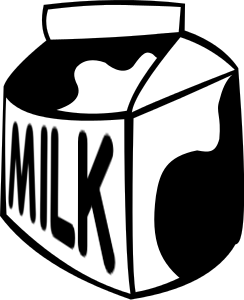 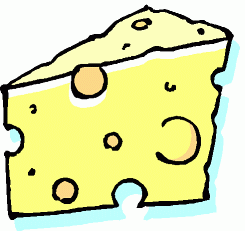  Dairy Promotion Funding ApplicationThe   Farm Bureau administers funding for  area 4-H, FFA, dairy farms or others to conduct promotional events in support of the dairy industry.Jefferson County Farm Bureau receives support from the Wisconsin Milk Marketing Board to help promote the dairy industry. The funding cycle is open year-round from January 1-December 31 for promoting dairy in , but, funds are awarded on a first come, first served basis.Promotional events must focus on at least one of the following criteria:          Enhancing the awareness of the nutritional and health benefits from dairy products          Increase knowledge of the dairy industry          Advance the image of the dairy industry and public trustIndividuals, groups or organizations may submit multiple applications toward the purchase of dairy products and Wisconsin Milk Marketing Board promotional items. Dairy promotion money CANNOT be used to purchase items for resale or to be used at profit-generating or political events.Eligibility           Applicants must be from .           Applicants must submit at least two event photos from their event of participants receiving or eating dairy products.Selection Process           Eligible applications will be reviewed and awarded on a first-come first serve basis.           Applicants will receive an email or written notification regarding approval within 10-15 business days of when the application was submitted.Reimbursement Process          The request for dairy promotion reimbursement must be submitted within 30 days following the scheduled promotional event.          Farm Bureau will issue payment within 30 days of receiving original receipts and two photos.Return this form to:   Dairy Funding C/O Melissa Gross.Name of individual, group or organization_____________________________________________________________Address_________________________________________________________________________________________Primary phone number______________________     email address_________________________________________Event title_______________________________________________________________________________________Event date________________________________Event description ___________________________________________________________________________________________________________________________________________________________________________________________________________________________________________________________________________________________________________Event objective ____________________________________________________________________________________________________________________________________________________________________________________________________________________________________________________________________________________________________________Event activities _____________________________________________________________________________________________________________________________________________________________________________________________________________________________________________________________________________________________________________How will the grant funds be used? ____________________________________________________________________________________________________________________________________________________________________________________________________________________________________________________________________________________________What dairy items to be served? _______________________________________________________________________________________________________________________________________________________________________________Funding request $____________________List additional funding support (if applicable) ___________________________________________________________For office use onlyDate approved                                                                                          Amount approvedApproved by board action or name of board officerComments													Form Date 4/01/14